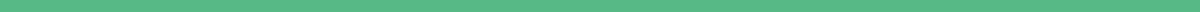 Generic Pre Employment Physical Form PDFApplicant's Personal DetailsName of Applicant: ____________________________________________Birth Date: __________________________________________________Job Title Applied For: ________________________________________Department Name: ____________________________________________Comprehensive Medical HistoryHave you ever been hospitalized? ☐ Yes ☐ NoDo you have any ongoing medical conditions? ☐ Yes ☐ NoIf yes, specify: _______________________________________________Medication Intake: ____________________________________________Physical Examination SummaryBody Metrics: Height: _______ Weight: _______ BMI: _______Eyesight Test: R: ______ L: ______ Both: ______Hearing Evaluation: ☐ Clear ☐ Needs AttentionBlood Pressure: ________ Heart Rate: ________Physical Ability Test: ☐ Fit ☐ Review RequiredSkin and Allergies Check: ☐ No Issues ☐ Attention NeededFurther Tests and ScreeningLaboratory Tests: Blood ☐ Urine ☐Radiology Screening: X-Ray ☐ MRI ☐ (If Applicable)Cardiac Test: ECG ☐ (If Required)Health Professional's Feedback:Signature of Health Professional: ______________ Date: __________Declaration by ApplicantI hereby confirm the truthfulness of my disclosed health information.Signature of Applicant: _______________________ Date: ___________